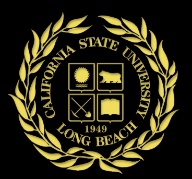 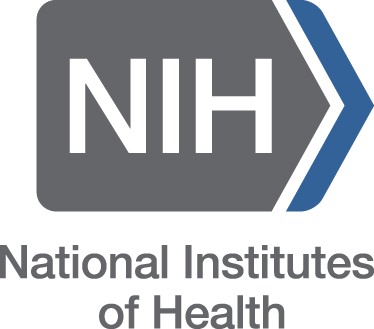 BUILD Enzyme Immunoassay WorkshopRegistrationPlease complete, sign and return this form to Jesus A. Reyes (Jesus.Reyes@csulb.edu) to register for the RNA sequencing data analysis workshop.Registration form must be received by Monday June 19th 2017.  Confirmation of registration will be sent by email.I hereby register for the Immunoassay workshop, Thursday June 22nd,  from 1pm-5pmFULL NAME           Title ____________First Name ___________________________________________________________________Last Name ___________________________________________________________________        Suffix _____________ADDRESSStreet Address 1 ______________________________________________________________Street Address 2 ______________________________________________________________                    City ______________________________________________________________                   State ______________             Zip code _______________    E-Mail Address _____________________________________________________________    Phone Number _____________________________________________________________         Fax Number _____________________________________________________________  Please complete and return this form by email (subject: Immunoassay Workshop summer 2017)  to:  jesus.reyes@csulb.edu QuestionsJesus A. ReyesJesus.Reyes@csulb.edu CSULB BUILD ProgramCalifornia State University Long Beach1250 Bellflower Blvd, Long Beach, CA 90840-4501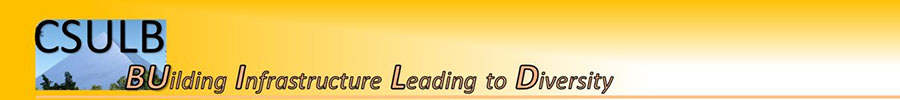 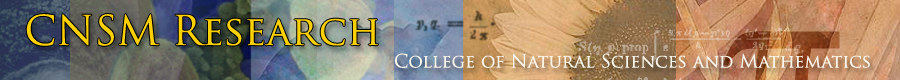 NameSignatureDate